Pay Rate (Office use only) – please tick  □ Will not conduct work for us again Please note the allocated hours are for Finance/Payroll use only.  You will receive the flat fee previously agreed.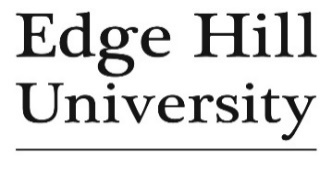 Please submit your completed form, with receipts to quality@edgehill.ac.uk or Governance, Quality Assurance and Student Casework, Room SAC 1.04, Edge Hill University, St. Helens Road, Ormskirk, Lancashire, L39 4QP.Cost CentreActivityJob CodeAccount CodeQUNN/AN/A50021TitleForenameSurnamePay ref No. (if known)Pay ref No. (if known)NI NumberDate incurredDate incurredEvent Details of duties/expensesFor each line of your claim please outline the activities undertaken and specify the expense incurred (e.g. train fare, subsistence, event you are involved). Please attach all receipts. Approximately 20 hours work (Finance/Payroll use only).Details of duties/expensesFor each line of your claim please outline the activities undertaken and specify the expense incurred (e.g. train fare, subsistence, event you are involved). Please attach all receipts. Approximately 20 hours work (Finance/Payroll use only).Details of duties/expensesFor each line of your claim please outline the activities undertaken and specify the expense incurred (e.g. train fare, subsistence, event you are involved). Please attach all receipts. Approximately 20 hours work (Finance/Payroll use only).Preparatory activities before the event (please tick)Event attend (please tick)Event attend (please tick)Event attend (please tick)Fee amount(1230)Non-taxable expense amount(1404)Non-taxable expense amount(1404)Sub-totalSub-totalTotalTotalClaimant SignatureClaimant SignatureClaimant SignatureDate Authorised by Budget HolderAuthorised by Budget HolderAuthorised by Budget HolderAuthorised by Budget HolderDateDateDateSignature    		Signature    		Signature    		Signature    		